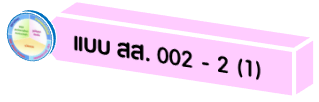 แบบสำรวจข้อมูลความต้องการเทคโนโลยีโดย     คลินิกเทคโนโลยี  							ส่วนที่ 1 ข้อมูลชุมชน 1.1  ชื่อชุมชน/หมู่บ้าน		หมู่ที่	ตำบล		อำเภอ		จังหวัด				1.2  ชื่อผู้นำ												1.3  จำนวนสมาชิกในชุมชน					ครัวเรือน/คน1.4  อาชีพของสมาชิก-  อาชีพหลัก					คิดเป็นร้อยละ					-  อาชีพรอง					คิดเป็นร้อยละ					-  อาชีพเสริม					คิดเป็นร้อยละ					1.5  รายได้เฉลี่ย / เดือน ของสมาชิกและครัวเรือน        น้อยกว่า  5,000 บาท        มากกว่า  5,000 บาท แต่ไม่เกิน 10,000 บาท        เกินกว่า  10,000 บาท1.6  ปัจจัยพื้นฐานในการดำรงชีพของชุมชน            น้ำเพื่อการอุปโภคบริโภค     มี	 ไม่มี        ไฟฟ้า		           มี	 ไม่มี1.7  อธิบายลักษณะทรัพยากรของชุมชน									1.8  หน่วยราชการที่ดูแลชุมชนในปัจจุบัน									 ผลิตภัณฑ์ของชุมชน(ถ้ามี)										ส่วนที่ 2  ความต้องการเทคโนโลยี2.1  ชื่อกลุ่ม (ใส่เครื่องหมาย  ให้ตรงตามสถานภาพของกลุ่มพร้อมชื่อ)        ชื่อชุมชน												        ชื่อวิสาหกิจชุมชน											        อุตสาหกรรมในครัวเรือน/ขนาดกลาง/ย่อม								       ที่อยู่												2.2  ชื่อหัวหน้ากลุ่ม/ผู้นำ					หมายเลขโทรศัพท์					2.3 จำนวนสมาชิกในกลุ่มที่ต้องการเทคโนโลยี					คน (แนบรายชื่อสมาชิกพร้อมที่อยู่และหมายเลขโทรศัพท์ติดต่อ)2.4  ประเด็นปัญหา / ความจำเป็นที่ต้องการเทคโนโลยี  หรือความช่วยเหลือทางเทคโนโลยี				
       													
2.5  เทคโนโลยีที่ต้องการ  หรือปัญหาทางเทคโนโลยีที่ต้องการให้ช่วยเหลือก)  ต้องการคำปรึกษา  เรื่อง										ข)  ต้องการให้ฝึกอบรม  เรื่อง										ค)  อื่นๆ (ระบุ) 											2.6  ความต้องการหรือปัญหาฯตามข้อ 2.5 เคยขอรับความช่วยเหลือจากหน่วยงาน (ระบุชื่อ)				แต่ยังไม่ได้รับความช่วยเหลือ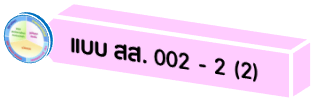 ชื่อหน่วยงาน/ชุมชน					   ที่อยู่					  						  	        วันที่	เดือน	พ.ศ.		เรื่อง	ขอความช่วยเหลือทางวิชาการหรือเทคโนโลยีเรียน	ปลัดกระทรวงวิทยาศาสตร์และเทคโนโลยีสิ่งที่ส่งมาด้วย	1. หลักฐานการประชุม การจัดเวทีเสวนา ที่แสดงถึงการได้มาถึงประเด็น		ที่ต้องการขอความช่วยเหลือ (เฉพาะกรณีเป็นความต้องการของสมาชิก		อาสาสมัครวิทยาศาสตร์และเทคโนโลยี)		2. รายงานการประชุม และประเด็นยุทธศาสตร์ของจังหวัดที่เกี่ยวข้อง 		(จังหวัด/ส่วนท้องถิ่น)ด้วย (นาย/นาง/นางสาว)  				 มีความประสงค์ให้กระทรวงวิทยาศาสตร์ฯ ช่วยเหลือในเรื่อง					  	     . (ระบุประเด็นปัญหา/พื้นที่/จำนวนผู้ได้รับความเดือดร้อน)และเคยขอรับความช่วยเหลือจากหน่วยงาน (ระบุชื่อ)  	  	  	  	  	เมื่อปี พ.ศ. 		 แต่ยังไม่ได้รับความช่วยเหลือ/แก้ไขปัญหาโดยชุมชน/จังหวัด/หน่วยงานในท้องถิ่น (ระบุชื่อ)  	  	    	    	 ยินดีจะให้ความร่วมมือและการสนับสนุน(โปรดระบุ  สมทบงบประมาณบางส่วน จำนวน  	  	 บาท  สร้างโรงเรือน  จัดหาเครื่องมือ/เครื่องจักร  สถานที่อบรม  อื่นๆ (โปรดระบุ)    	    	    	    	    	    	 โดยหากต้องการข้อมูลเพิ่มเติมโปรดติดต่อ(ชื่อ – สกุล)		    	    หมายเลขโทรศัพท์     	    	    	                     จึงเรียนมาเพื่อโปรดพิจารณา  